Daily Challenge Wk 5Numeracy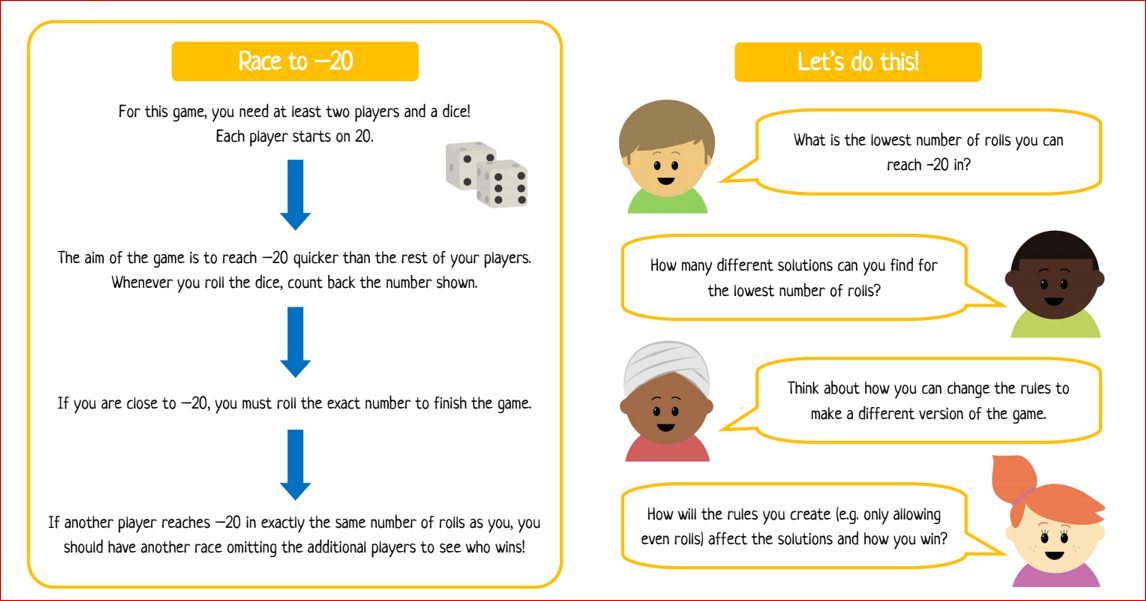 Literacy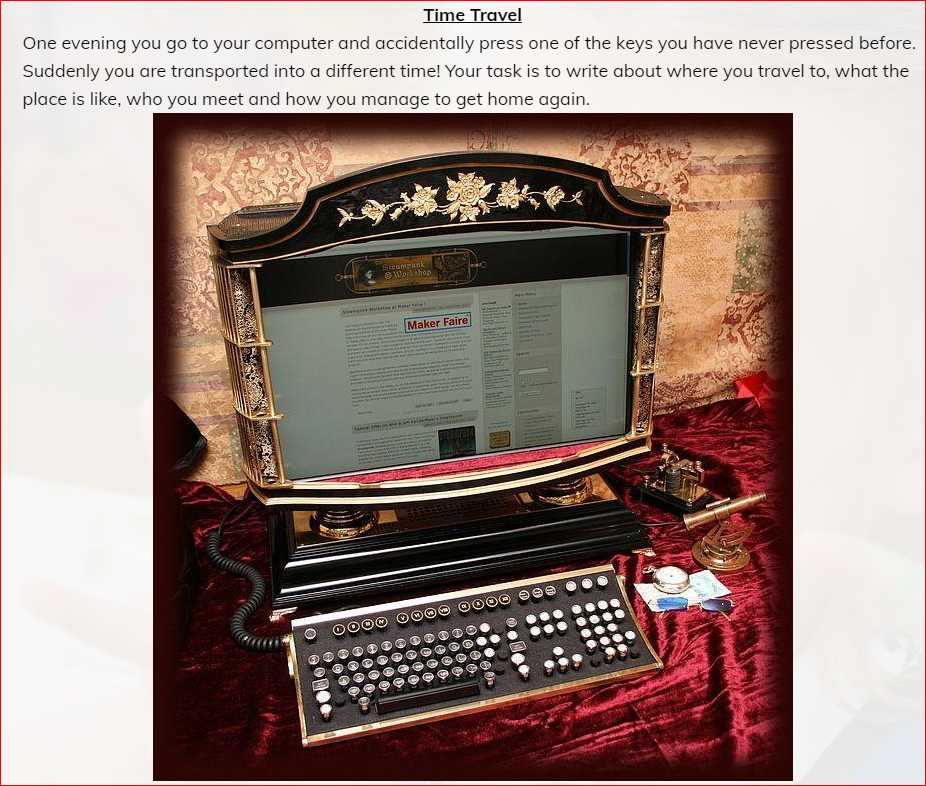 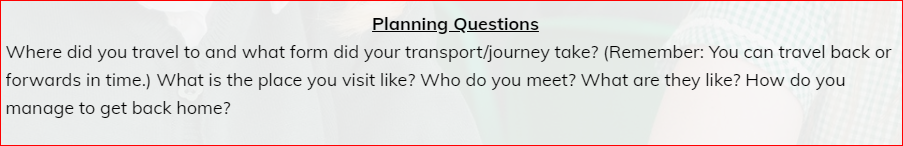 STEM Challenge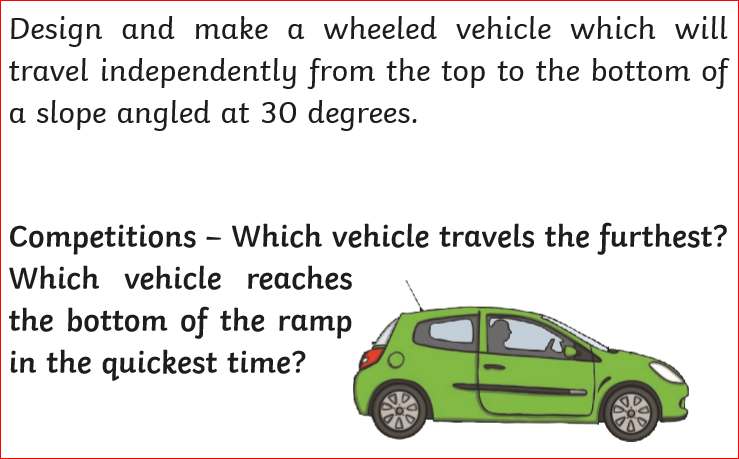 Well-being Task